All-you-can-eat SushiA sushi restaurant in Germany banned a customer because he ate too much. The customer was an ironman athlete. He ate at the restaurant in Bavaria last weekend. He paid $18.50 for an all-you-can-eat meal and ate nearly 100 plates of sushi. When he paid for his meal, the owner asked him not to return to the restaurant because of how much he ate. The customer told a local newspaper: "I'm banned...because I ate too much." He said the owner's left him feeling "stunned". The customer ate a lot because of his ironman diet. He does not eat for 20 hours and then he eats until he is full. He never had problems eating at the restaurant before. This time, the owner told a German news agency that the customer ate enough "for five people" and that was "not normal". The restaurant waiter did not accept a tip from the customer. He said: "When I went to the checkout, I wanted to leave a tip, but the waiter did not want to accept it."     Match Paragraph Discussion*How would you feel if a restaurant banned you?*What advice do you have for this guy?*Have you ever been on a diet?*What would happen if you didn't eat for 20 hours?*What questions would you like to ask the restaurant owner?*Why do you think the waiter didn’t want to accept a tip from him?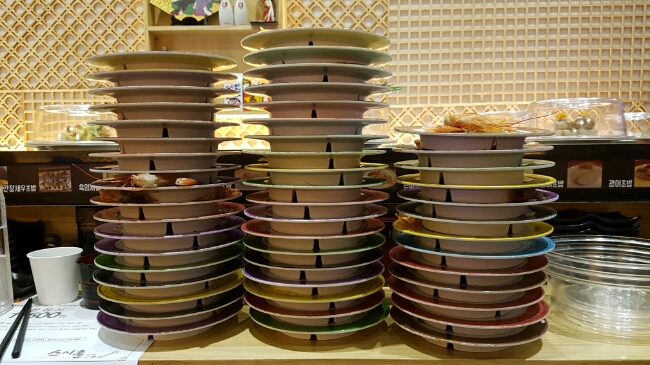 All-you-can-eat SushiA sushi restaurant in Germany banned a customer because he ate too much. The customer was an ironman athlete. He ate at the restaurant in Bavaria last weekend. He paid $18.50 for an all-you-can-eat meal and ate nearly 100 plates of sushi. When he paid for his meal, the owner asked him not to return to the restaurant because of how much he ate. The customer told a local newspaper: "I'm banned...because I ate too much." He said the owner's left him feeling "stunned". He told reporters that he was a regular customer at the restaurant.The customer ate a lot because of his ironman diet. He does not eat for 20 hours and then he eats until he is full. He never had problems eating at the restaurant before. This time, the owner told a German news agency that the customer ate enough "for five people" and that was "not normal". The restaurant waiter did not accept a tip from the customer. He said: "When I went to the checkout, I wanted to leave a tip, but the waiter did not want to accept it." The customer must now find another restaurant that provides delicious and good value mealsRole playRole  A – SushiYou think sushi is the best food. Tell the others three reasons why. Tell them what is wrong with their food. Also, tell the others which is the least tasty of these (and why): curry, pizza, or chickenRole  B – CurryYou think curry is the best food. Tell the others three reasons why. Tell them what is wrong with their food. Also, tell the others which is the least tasty of these (and why): pizza, sushi or chicken  Role  C – PizzaYou think pizza are the best food. Tell the others three reasons why. Tell them what is wrong with their food. Also, tell the others which is the least tasty of these (and why): curry, sushi or chicken.  Role  D –chicken You think chicken is the best food. Tell the others three reasons why. Tell them what is wrong with their food. Also, tell the others which is the least tasty of these (and why): curry, sushi or 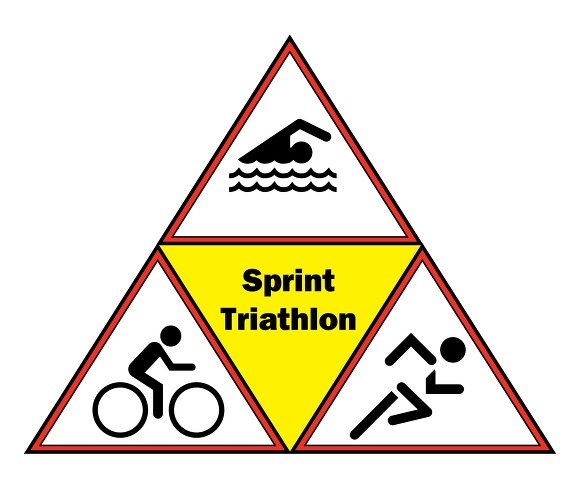 Topic: All-you-can-eat sushiTopic: All-you-can-eat sushiTopic: All-you-can-eat sushiTopic: All-you-can-eat sushiTopic: All-you-can-eat sushiInstructor:Level:Age: Number of Students:Length:KIM EUNJAE(LIA)Pre-intermediateAdults1520minutesMaterials: white board, makers, 15 copies of Role play and discussion work sheet15 copies of the article and match paragraph A picture of sprint triathlonMaterials: white board, makers, 15 copies of Role play and discussion work sheet15 copies of the article and match paragraph A picture of sprint triathlonMaterials: white board, makers, 15 copies of Role play and discussion work sheet15 copies of the article and match paragraph A picture of sprint triathlonMaterials: white board, makers, 15 copies of Role play and discussion work sheet15 copies of the article and match paragraph A picture of sprint triathlonMaterials: white board, makers, 15 copies of Role play and discussion work sheet15 copies of the article and match paragraph A picture of sprint triathlonAims:Students will be able to express ideas related to buffetStudents will be able to explain their dietAims:Students will be able to express ideas related to buffetStudents will be able to explain their dietAims:Students will be able to express ideas related to buffetStudents will be able to explain their dietAims:Students will be able to express ideas related to buffetStudents will be able to explain their dietAims:Students will be able to express ideas related to buffetStudents will be able to explain their dietLanguage Skills:Speaking; Sharing opinion of this topicListening: Conversation with partnerWriting: Matching paragraphs,homworkReading: Reading the article and Language Skills:Speaking; Sharing opinion of this topicListening: Conversation with partnerWriting: Matching paragraphs,homworkReading: Reading the article and Language Skills:Speaking; Sharing opinion of this topicListening: Conversation with partnerWriting: Matching paragraphs,homworkReading: Reading the article and Language Skills:Speaking; Sharing opinion of this topicListening: Conversation with partnerWriting: Matching paragraphs,homworkReading: Reading the article and Language Skills:Speaking; Sharing opinion of this topicListening: Conversation with partnerWriting: Matching paragraphs,homworkReading: Reading the article and Language Systems:Phonology-Right pronunciation of Buffet – [ba’fei]Lexis- New vocabulary , Ban, Ironman dietFunction-Advising and complainingDiscourse-Discussing dealing with certain situationGrammar- noneLanguage Systems:Phonology-Right pronunciation of Buffet – [ba’fei]Lexis- New vocabulary , Ban, Ironman dietFunction-Advising and complainingDiscourse-Discussing dealing with certain situationGrammar- noneLanguage Systems:Phonology-Right pronunciation of Buffet – [ba’fei]Lexis- New vocabulary , Ban, Ironman dietFunction-Advising and complainingDiscourse-Discussing dealing with certain situationGrammar- noneLanguage Systems:Phonology-Right pronunciation of Buffet – [ba’fei]Lexis- New vocabulary , Ban, Ironman dietFunction-Advising and complainingDiscourse-Discussing dealing with certain situationGrammar- noneLanguage Systems:Phonology-Right pronunciation of Buffet – [ba’fei]Lexis- New vocabulary , Ban, Ironman dietFunction-Advising and complainingDiscourse-Discussing dealing with certain situationGrammar- noneAssumptions:Students are pre-intermediate levels, students are used to discussAssumptions:Students are pre-intermediate levels, students are used to discussAssumptions:Students are pre-intermediate levels, students are used to discussAssumptions:Students are pre-intermediate levels, students are used to discussAssumptions:Students are pre-intermediate levels, students are used to discussAnticipated Errors and Solutions* My sister’s all the books have been stolen X* All my sister’s books have been stolen O* This opinion is preferable than any other X* This opinion is preferable to any other OAnticipated Errors and Solutions* My sister’s all the books have been stolen X* All my sister’s books have been stolen O* This opinion is preferable than any other X* This opinion is preferable to any other OAnticipated Errors and Solutions* My sister’s all the books have been stolen X* All my sister’s books have been stolen O* This opinion is preferable than any other X* This opinion is preferable to any other OAnticipated Errors and Solutions* My sister’s all the books have been stolen X* All my sister’s books have been stolen O* This opinion is preferable than any other X* This opinion is preferable to any other OAnticipated Errors and Solutions* My sister’s all the books have been stolen X* All my sister’s books have been stolen O* This opinion is preferable than any other X* This opinion is preferable to any other OReferences:All-you-can-eat-sushi(september20,2018),In Breaking New English. Retrieved fromhttps://breakingnewsenglish.com/1809/180920-all-you-can-eat-sushi-2.htmlReferences:All-you-can-eat-sushi(september20,2018),In Breaking New English. Retrieved fromhttps://breakingnewsenglish.com/1809/180920-all-you-can-eat-sushi-2.htmlReferences:All-you-can-eat-sushi(september20,2018),In Breaking New English. Retrieved fromhttps://breakingnewsenglish.com/1809/180920-all-you-can-eat-sushi-2.htmlReferences:All-you-can-eat-sushi(september20,2018),In Breaking New English. Retrieved fromhttps://breakingnewsenglish.com/1809/180920-all-you-can-eat-sushi-2.htmlReferences:All-you-can-eat-sushi(september20,2018),In Breaking New English. Retrieved fromhttps://breakingnewsenglish.com/1809/180920-all-you-can-eat-sushi-2.htmlNotes: Notes: Notes: Notes: Notes: Pre-Task: ElicitingPre-Task: ElicitingPre-Task: ElicitingPre-Task: ElicitingPre-Task: ElicitingAims :Aims :Aims :Materials: whiteboard, makers ,The picture#Materials: whiteboard, makers ,The picture#TimeSet UpStudent Student Teacher1min.2min.WholeWholeListening, GreetingLooking pictureListening, GreetingLooking picture(Greeting)Good morning~ How are you today?Did you have good sleep, last night?Yea, Good!. (Eliciting) Let’s look at this picture. #1What do you see in the picture?What are they called?Do you think they eat a lot?Today’s topic is all-you-can-eat sushi (write title on the board) and we are going to discuss it later. Before we start itWe are going to check a few things.Note:Note:Note:Note:Note:Task Preparation: Match paragraphTask Preparation: Match paragraphTask Preparation: Match paragraphTask Preparation: Match paragraphTask Preparation: Match paragraphAims:Aims:Aims:Materials: worksheet, whiteboard, markers, Worksheet Materials: worksheet, whiteboard, markers, Worksheet TimeSet UpStudent Student Teacher2min.5min.wholePair workLooking at the boardAnswering Looking at the boardAnswering (Hand out the article and writing on the board)Let’s look at the board.How do you pronounce Buffet?Buffet – [ba’fei]Great.* My sister’s all the books have been stolen X* All my sister’s books have been stolen O* This opinion is preferable than any other X* This opinion is preferable to any other ONow, we are going to do pair work. Did everybody get the paper?I’ll give you 5minuts, to read the article quickly and match paragraphs with your partners.(ICQ)How many minutes do you have? Let’s get started.Did you finish your work?Notes: Notes: Target sentences 1.A sushi restaurant banned a customer.2.The customer ate a lot because of his ironman diet3.The waiter did not want to accept itNotes: Notes: Target sentences 1.A sushi restaurant banned a customer.2.The customer ate a lot because of his ironman diet3.The waiter did not want to accept itNotes: Notes: Target sentences 1.A sushi restaurant banned a customer.2.The customer ate a lot because of his ironman diet3.The waiter did not want to accept itNotes: Notes: Target sentences 1.A sushi restaurant banned a customer.2.The customer ate a lot because of his ironman diet3.The waiter did not want to accept itNotes: Notes: Target sentences 1.A sushi restaurant banned a customer.2.The customer ate a lot because of his ironman diet3.The waiter did not want to accept itTask Realization:DiscussionTask Realization:DiscussionTask Realization:DiscussionTask Realization:DiscussionTask Realization:DiscussionAimsAimsAimsMaterials: Worksheet, whiteboard, makersMaterials: Worksheet, whiteboard, makersTimeSet UpStudent Student Teacher8min4groupsDiscussionDiscussionAlright(Hand out discussion worksheet)Now, It’s time to discuss this topic for 8 minutes. I’m going to divide into 4 groups and I’ll give you for 8minutes.(ICQ)How many minutes do you have?(Monitoring with note)Notes:Notes:Notes:Notes:Notes:Post Task: Error correctionPost Task: Error correctionPost Task: Error correctionPost Task: Error correctionPost Task: Error correctionAims:Aims:Aims:Materials:White board, markersMaterials:White board, markersTimeSet UpStudent Student Teacher2min.GroupsAnswering,Listening Answering,Listening (Writing some errors, If none wrap up the class)OkTime’s up.(CCQ)Do you think the restaurant owner did right to the customer?How would you feel if a restaurant banned you? Why do you think the waiter didn’t accept the tip, from him?I liked to hear all of your opinions.Do you have any question?Ok,Thank you for your participation today. See you next class!Notes:Notes:Notes:Notes:Notes:      1.banneda.A meal that has of several dishes from which guests serve themselves and put the food on their plate themselves.      2.Customerb.A flat dish on which food is eaten or put on.      3.athletec.Officially or legally stopped someone from doing something.      4.Buffetd.Happening at the same patterns in time.      5.platee.A person or organization that buys goods or services from a store or business.      6.decisionf.A person who is very good in sports and other forms of physical exercise.      7.regularg.A conclusion reached after thinking about something.    8.Dieth.Very, very nice to taste.      9.fulli.A special course of food that someone eats, either to lose weight or for medical reasons.      10.previousj.Eaten or drunk so much that you don't want to eat or drink any more.      11.normalk.Some money given to someone (like a waiter or taxi driver) as a reward for their services.      12.Tipl.Usual, typical, or as expected.     13.Acceptm.Being or happening at a time before.      14.deliciousn.Agree to something that is offered.